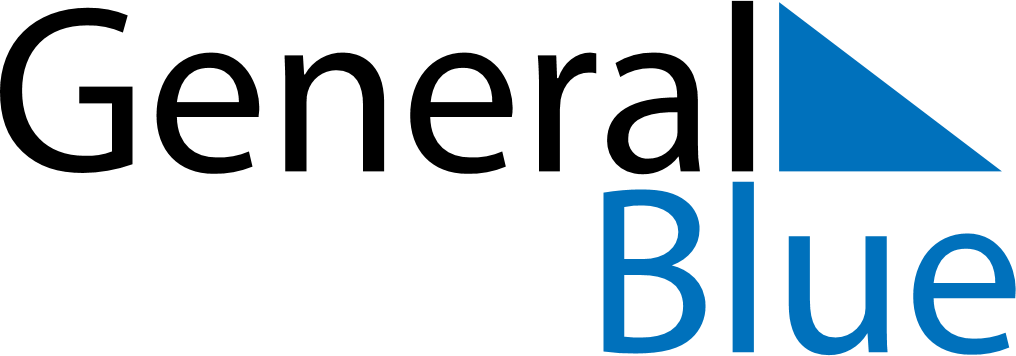 June 2027June 2027June 2027June 2027HondurasHondurasHondurasSundayMondayTuesdayWednesdayThursdayFridayFridaySaturday123445678910111112Pupil’s DayPupil’s Day1314151617181819202122232425252627282930